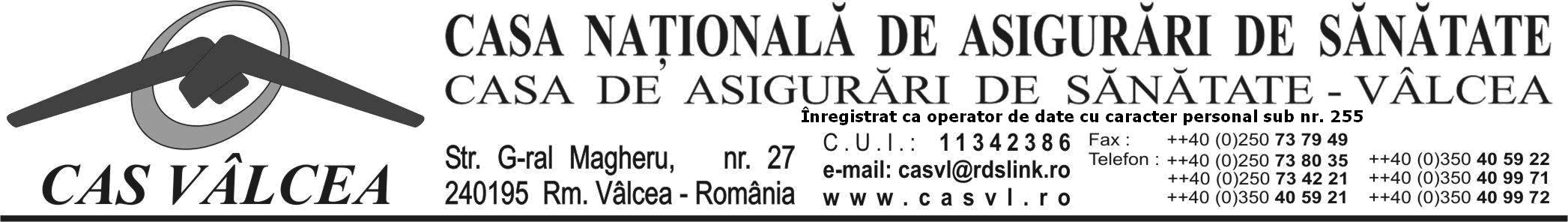  DOCUMENTE SPECIFICE NECESARE INCHEIERII CONTRACTELOR PENTRU DOMENIUL DISPOZITIVE MEDICALE DESTINATE RECUPERARII UNOR DEFICIENTE ORGANICE SAU FUNCTIONALE IN AMBULATORIUIn conformitate cu dispozitiile Ordinului nr.1011/709/2020 pentru modificarea și completarea prevederilor Ordinului ministrului sănătății și al președintelui Casei Naționale de Asigurări de Sănătate nr. 397/836/2018 privind aprobarea Normelor metodologice de aplicare în anul 2018 a Hotărârii Guvernului nr. 140/2018 pentru aprobarea pachetelor de servicii și a Contractului-cadru care reglementează condițiile acordării asistenței medicale, a medicamentelor și a dispozitivelor medicale în cadrul sistemului de asigurări sociale de sănătate pentru anii 2018-2019 și pentru stabilirea unor măsuri în contextul situației epidemiologice determinate de răspândirea coronavirusului SARS-Co-V2, respectiv: „Casele de asigurări de sănătate pot stabili și alte termene de contractare, în funcție de necesarul de servicii medicale, de medicamente și unele materiale sanitare în tratamentul ambulatoriu sau de dispozitive medicale în ambulatoriu, în limita fondurilor aprobate fiecărui tip de asistență.” Casa de Asigurări de Sănătate Valcea stabileşte  ca perioadă de contractare cu furnizori noi care doresc acest lucru, intervalul  16-30.06.2020.Toţi furnizorii interesaţi vor depune cererile însoţite de documentele necesare contractării până la data de 17 iunie 2020. Atragem atenţia tuturor furnizorilor de servicii medicale, medicamente şi dispozitive medicale că nerespectarea acestui termen duce la neîncheierea contractelor cu furnizorii respectivi.Atragem atenţia tuturor furnizorilor de servicii medicale, medicamente şi dispozitive medicale că nerespectarea acestui termen duce la neîncheierea contractelor cu furnizorii respectivi.Documente OBLIGATORII NECESARE încheierii contractelor CONFORM H.G. nr. 140/2018 PENTRU APROBAREA CONTRACTULUI-CADRU privind condiţiile acordării asistenţei medicale în cadrul sistemului de asigurări sociale de sănătate pentru anul 2018-2019:certificatul de înregistrare cu cod unic de înregistrare şi certificatul de înscriere de menţiuni cu evidenţierea reprezentantului legal şi a codurilor CAEN pentru toate categoriile de activităţi pentru care se solicită intrarea în contract cu casa de asigurări de sănătate, dacă este cazul, sau actul de înfiinţare conform prevederilor legale în vigoare;contul deschis la Trezoreria Statului/bancă;dovada de evaluare, pentru sediul social lucrativ şi pentru punctele de lucru, valabilă la data încheierii contractului, cu obligaţia furnizorului de a o reînnoi pe toată perioada derulării contractului; dovada de evaluare nu se depune la contractare de furnizorii care au evaluare în termen de valabilitate la data contractării; dovada de evaluare se depune la contractare numai de furnizorii noi, de furnizorii care au evaluarea făcută de altă casă de asigurări de sănătate decât cea cu care furnizorul doreşte să intre în relaţie contractuală, sau valabilitatea acesteia este expirată;certificatul/certificatele de înregistrare a dispozitivelor medicale, emis/emise de Ministerul Sănătăţii/Agenţia Naţională a Medicamentului şi a Dispozitivelor Medicale, ori documentele de înregistrare dintr-un stat membru din Spaţiul Economic European şi/sau declaraţia/declaraţiile de conformitate CE, emisă/emise de producător - traduse de un traducător autorizat, după caz;avizul de funcţionare emis conform prevederilor legale în vigoare;dovada asigurării de răspundere civilă în domeniul medical pentru furnizor, valabilă la data încheierii contractului, cu obligaţia furnizorului de a o reînnoi pe toată perioada derulării contractului;lista preţurilor de vânzare cu amănuntul şi/sau a sumelor de închiriere pentru dispozitivele prevăzute în contractul de furnizare de dispozitive medicale încheiat cu casa de asigurări de sănătate;cerere/solicitare pentru intrarea în relaţie contractuală cu casa de asigurări de sănătate;dovada asigurării de răspundere civilă în domeniul medical pentru personalul medico-sanitar care îşi desfăşoară activitatea la furnizor într-o formă prevăzută de lege şi care urmează să fie înregistrat în contract şi să funcţioneze sub incidenţa acestuia, valabilă la data încheierii contractului; furnizorul are obligaţia de a funcţiona cu personalul asigurat pentru răspundere civilă în domeniul medical pe toată perioada derulării contractului; programul de lucru:       1. sediul social lucrativ;       2. punctul de lucru; copie de pe actul constitutiv; împuternicire legalizată pentru persoana desemnată ca împuternicit legal în relaţia cu casa   de asigurări de sănătate, după caz; copie de pe buletin/cartea de identitate al/a reprezentantului legal/împuternicitului furnizorului şi datele de contact ale acestuia; declaraţie a reprezentantului legal al furnizorului conform căreia toate dispozitivele medicale pentru care se solicită încheierea contractului cu casa de asigurări de sănătate corespund denumirii şi tipului de dispozitiv prevăzut în pachetul de bază şi respectă condiţiile de acordare prevăzute în prezenta hotărâre şi în norme.Documentele necesare încheierii contractelor se transmit în format electronic asumate fiecare în parte prin semnătura electronică extinsă/calificată a reprezentantului legal al furnizorului. Reprezentantul legal al furnizorului răspunde de realitatea şi exactitatea documentelor necesare încheierii contractelor.calendarul de contractare pe anul 2020 il puteti consulta pe site-ul cas valcea: www.casvl.roDirector Directia Relatii ContractualeDr. Iuliana Dinut